Единый государственный экзамен по PYCCROMY ЯЗЫИУ Инструкция  по выполнению работыЭкзаменационная работа состоит из двух частей, включающих в себя 26 заданий. Часть 1 содержит 25 заданий, часть 2 содержит 1 задание.На выполнение экзаменационной работы по русскому  языку отводится 3,5 часа (210 минут).Ответами к заданиям 1—25 являются число, слово, словосочетание или последовательность чисел и слов. Ответ запишите в поле ответа в тексте работы, а затем перенесите в бланк ответов № 1.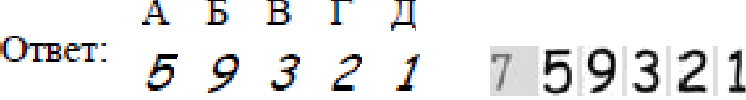 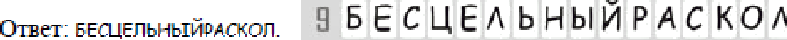 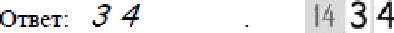 Задание  26 части 2 представляет  собой сочинение  по прочитанномутексту. Это задание выполняется на бланке ответов № 2.	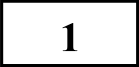 Все	бланки	ЕГЭ	заполняются	яркими	чёрными	чернилами.Допускается использование гелевой, капиллярной или перьевой ручек.При выполнении заданий можно пользоваться черновиком. Записи в черновике не учитываются при оценивании работы.Баллы, полученные Вами за выполненные задания, суммируются. Постарайтесь выполнить как можно больше заданий и набрать наибольшее количество баллов.Желаем успеха.!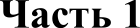  	Прочитайте  текст  и выполнить задания  1 — 3	В каких из приведённых ниже предложений верно передана ГЛАВНАЯ информация, содержащаяся в тексте? Запишите номера этих предложений.Благодаря деятельности Ломоносова в середине XVIII века зарождалась новая наука, названная им физической химией.В XVllI веке ещё не было ясно, что происходит с веществами во время химических реакций, а Ломоносов полагал, что химические процессы сходны с физическими.В созданной при Академии наук химической лаборатории Ломоносов проводил  опыты  с  растворами  и металлами,  анализировал  пробы руд.Физическая химия зарождалась в середине XVIII века как результат деятельности М.В. Ломоносова.М.В. Ломоносов  создал  при  Академии  наук  химическую  лабораторию, вкоторой он занимался не только химией, но и физикой. Ответ:    	  Какое из приведённых ниже слов (сочетаний слов) должно стоять на месте пропуска  в третьем (3) предложении текста? Выпишите это слово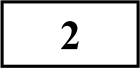 (сочетание слов).несмотря на это вопреки этому, затотак однакоОтвет:   	  Прочитайте фрагмент словарной статьи, в которой приводятся значения слова ОПЫТ.  Определите значение,  в котором  это слово употреблено в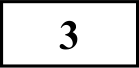 первом (1) предложении текста. Выпишите цифрv, соответствующую этому значению в приведённом фрагменте словарной статьи.ОПЫТ, - а, М.Отражение в сознании людей законов объективного мира и общественной практики, полученное в результате их активного практического познания (спец.). Чувственныii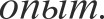 2) Совокупность знаний и практически усвоенных навыков, умений. Жпзпепный опыт. Опыт строительства.    Попытка осуществить что-нибудь, пробное осуществление чего-нибудь.  Первый опыт .ио.зобого пиcатe.1я.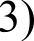 4) Воспроизведение какого-нибудь явления экспериментальным путем, создание чего—нибудь нового в определенных условиях с целью исследования, испытания. Опыты се.1екционеров. Ыпчпь/fi опыт.Ответ:   	  В одном из приведённых ниже слов допущена ошибка в постановке ударения:  HEBEPHO выделена  буква,  обозначающая  ударный гласный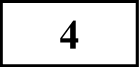 звук. Выпишите это слово.крАлась еретИк кровоточИть занятА зАвидноОтвет:   	  В  одном из приведённых  ниже предложений HEBEPHO употреблено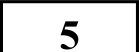 выделенное    слово.    Исправьте    лексическую    ошибку,    подобрав   квыделенному  слову пароним. Запишите  подобранное слово.Под руководством опытного тренера всего за два года команда добилась весьма ВПЕЧАТЛЯЮЩИХ результатов.Что касается банковского вклада с регулярной ВЫПЛАТОЙ  начисленных по нему процентов, то это самый доступный вариант ренты. Николай оказался полным НЕВЕЖДОЙ в вопросах ядерной физики.Научные открытия и ТЕХНИЧНЫЕ достижения нужно использовать в мирных целях.Мастерство вырабатывается из ДЛИТЕЛЬНОFО наблюдения за рабптпй профессионала.Ответ:   	   В одном из выделенных ниже слов (сочетаний слов) допущена ошибка в образовании  формы  слова.  Исправьте  ошибку  и  запишите выделенное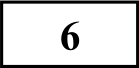 слово правильно.знаменитые ПРОФЕССОРА много ВИШЕНсвыше ШЕСТИДЕСЯТИ тысяч ЛЯЖЬТЕ на спинупара ТУФЕЛЬОтвет:   	  Остановите соответствие между предложениями и допущенными в них грамматическими	ошибками:	к   каждой   позиции	первого  столбца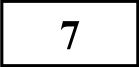 подберите  соответствующую позицию  из  второго столбца.  Определите слово, в котором пропущена безударная проверяемая гласная корня. Выпишите это слово, вставив пропущенную букву.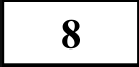 сж..ганиеГРАММАТИЧЕСКИЕ ОШИБКИА)		нарушение	видовременной соотнесенности глагольных форм Б)	неправильное		употребление падежной			формысуществительного с предлогомВ)	нарушение	связи	между подлежащим и сказуемымF)		неправильное		построение предложения с косвенной речью. Д)	нарушение		в		построении предложения	с		причастным оборотом.ПРЕДЛОЖЕНИЯФ.И. Тютчев написал своё первое	стихотворение	в одиннадцать лет, ставший крупнейшим		представителем русской  философской  лирики.Те, кто в школе не научился искусству доказательства, не способен отличить верное суждение от неверного.Солнце перед самым закатом вышло из-за серых  туч, закрывавших небо.А.С. Пушкин бросает вызов обществу, заявляя, что «в свой жестокий век восславил я свободу».Крестьяне, глядя на небо, мечтали о дожде.Ещё в начале XX века в одном из научно-фантастических романов был описан прибор, который действовал подобно современного радара.Никто из тех, кто играл в школьной баскетбольной команде, не стал профессиональным спортсменом.Я спросил нашего провожатого, кто здесь ловит соболей.Когда учитель узнал о конфликте, он не обсуждает его с классом.бл..стательный	 л..гичный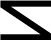 прик..снуться х..рактеризоватьОтвет:   	  Определите ряд, в котором в обоих словах в приставке пропущена  одна  и та же буква. Выпишите эти слова, вставив пропущенную букву.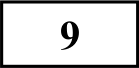 пр..следовать, пр..зыв пр..вык, пр..бавка бе..платный, и..брать под..брать, н.описать по..скочить, о..битьОтвет:   	  Выпишите слово, в котором на месте пропуска пишется буква Е. улыбч..вый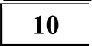 расклан..ться выносл..вый комфортаб..льныйП]ЭИДИЈЭЧ. . ВЫЙОтвет:   	Запишите  в таблицу  выбранные  цифры  под соответствующими  буквами.Ответ:  Выпишите слово, в котором на месте пропуска пишется буква И. немысл...мый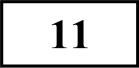 изнеж..нный ошиба..шься пересмотр..нный неотъемл..мыйОтвет:   	12		Определите  предложение,   в  котором  НЕ  со  словом пишется  СЛИТНО. Раскройте  скобки и выпишите это слово.Ляпишев ни во что (НЕ)ВЕРИЛ.(НЕ)ПРИЗНАВАЯ авторитетов, трудно найти истину. Глебов был уж (НЕ)РАД, что затеял разговор.Домашним животным НЕ(ЧЕГО) было опасаться людей. Андрей был отнюдь (НЕ)РАЗГОВОРЧИВЫМ человеком.Ответ:   	   Определите предложение, в котором оба выделенных слова пишутся СЛИТНО. Раскройте   скобки и выпишите эти два слова.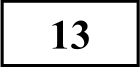 (ЗА)ЧАСТУЮ идея изобретения приходит в голову человека КАК(БЫ) стороннего, далёкого от мира науки и техники.(В)ТЕЧЕНИЕ всей недели по утрам накрапывал мелкий дождик, кТОМУ(ЖЕ) весь день в среду не переставая шли проливные дожди. Кто из нас, (НА)ПРИМЕР, ХОТЯ(БЫ) однажды не летал во сне?(В)ПРОДОЛЖЕНИЕ второго полёта я испытывал ТЕ(ЖЕ) живые, глубокие и радостные чувства, что и в первый раз.Его   здоровье	ухудшилось	(НА)СТОЛЬКО,	что   врачи   (НА)СТРОГОзапретили  ему оставаться  в Мелихово.Ответ:   	134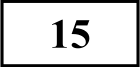 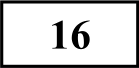 Скажите все цифры, на месте которых пишется HH.Еупле(1)ые  вещи  были тщательно  упакова(2)ы  и аккуратно сложе(З)ыв карто(4)ые коробки.Ответ:   	Расставьте знаки препинания. Укажите номера предложений, в которых нужно поставить ОДНУ запятую.Природа проходит через влюблённое и вечно творящее сердце поэта и запечатлевается в его лирических строках.Инверсия является одним из важнейших средств интонационно- синтаксического выделения слов или словосочетаний.Лёгкий ветерок то просыпался то утихал.Двигатель не успел по-настоящему остыть и его запустили в течение нескольких минут.В темноте  и фонари  подобны  звездам  и тени  походят  на чудищ  ипоздние прохожие как привидения. Ответ:   	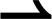 Расставьте знаки препинания: укажите все цифры, на месте которых в предложении  должны стоять запятые.Небольшой ключ (1) бивший из расщелины в песчанике (2) питал водой (3) протекающий по дну оврага (4) ручей.Ответ:   	137		Расставьте  все  недостающие  знаки  препинания:  укажите цифру(-ы), на месте которой(-ых) в предложении должна(-ы) стоять запятая(-ые).Я вас любил: любовь еще (1) быть может (2) В душе моей угасла не совсем;Но пусть она вас больше не тревожит; Я не хочу печалить вас ничем.Я вас любил безмолвно (3) безнадежно (4) То робостью (5) то ревностью томим;Я вас любил так искренно (6) так нежно (7) Как (8) дай вам бог (9) любимой быть другим.(А.С. Пушкин)Ответ:   	  Расставьте знаки препинания: укажите все цифры, на месте которых в предложении  должны стоять запятые.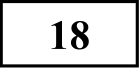 Прочитайте текст и выполните задания 20 — 25(1)Ненавижу диктаторов — ничего хорошего человечеству они никогда не приносили. (2)Ho как быть с диктатурой гена — этого крохотного властителя нашей жизни?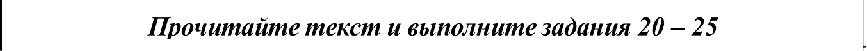 (З)Говорят, против судьбы не попрешь. (4)Люди веками убеждались в могуществе рока, иначе не передавали бы из поколения в поколение грустную пословицу. (5)Современная биология подвела научный фундамент под фольклорный афоризм: ученые утверждают, что наша судьба на три четверти зависит от генов. (б)Проще говоря, что досталось от родителей, то и определит нашу долгую или не очень долгую жизнь.(7)Три четверти, что и говорить, очень много. (8)Ho это, на наше счастье, вовсе не означает, что все заранее предопределено, и нам остается только покорно брести по дороге, проложенной загадочным механизмом наследственности. (9)Да, мы здорово зависим от судьбы.(l0)Ho не стоит прогибаться под диктатуру ген—а	двадцать пятьЛес (1) который со всех сторон окружал шахматовскую усадьбу (2) и(3) который сдерживался человеческой деятельностью (4) двинулся со всех сторон и поглотил шахматовскую  поляну  (5) словно  сомкнулись над  ней  зелёные волны.Ответ:   	  Расставьте знаки препинания: укажите все цифры, на месте которых в предложении  должны стоять запятые.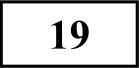 Невежество всегда обладает большей уверенностью (1) чем знание (2) и только невежды могут с уверенностью утверждать (3) что науки никогда не будут в состоянии решить ту (4) или иную проблему.Ответ:   	20	Отредактируйте предложение: исправьте лексическую ошибку, исключив лишнее слово. Выпишите  это слово.Затем послышался тихий шёпот, и в сторону учёного направились взгляды,  выражавшие  неприязнь  и страх.Ответ:   	процентов свободы, которые оставляет нам наследственность, в нашей судьбе куда важнее, чем неизбежные три четверти.(11)Величайший россиянин всех времен был правнуком знаменитого крестника Петра Великого, генерала Fаннибала. (12)От прадеда он унаследовал железное здоровье, немалую физическую силу, могучий характер и редкую работоспособность. (1З)Почему он-то не вышел в генералы? (14)Ведь какую карьеру мог бы сделать с его умом и энергией! (15)Видимо, двум ярко одаренным родственникам хватило для поиска жизненного призвания той четверти натуры, которая, в отличие от трех наследственных четвертей, давала им свободу выбора. (lб)Чернокожий воспитанник царя не видел для себя судьбы, кроме престижной военной. (l7)A на жизнь Пушкина решающее влияние оказали не гены, а либеральные преподаватели Лицея и вольнолюбивые однокашники, которые азартно состязались в стихотворчестве, поначалу не слишком понимая, чем именно смуглый курчавый мальчишка отличается от Дельвига, Кюхельбекера и Соболевского.(18)Куда вела наследственность хилого мальчика Сашеньку? (l9)Скромное поместье, безрадостное общение с докторами, карты с соседями, в лучшем случае служение хитроумной государыне по статской части. (20)Ho Александр Васильевич сполна использовал возможности четвертой четверти судьбы, став тем самым Суворовым,величайшим полководцем России за всю ее историю.(2l)Я не ученый, никакой статистики у меня нет, только личные наблюдения. (22)Иногда — любопытные. (2З)Например, отчетливо вижу, как с течением времени меняются писательские жены. (24)Многие из них, живя с талантливыми людьми, сами становятся талантливыми. (25)Вот случай, поразительный по яркости. (2б)Девочка познакомилась с известным поэтом, закрутился роман. (27)Дальше — рядовая советская судьба: поэта сослали, и девочку с ним, поэта посадили, и он безвестно пропал в зоне, а повзрослевшую девочку на долгие годы загнали в лагерный барак. (28)Выжила.  (29)Вышла. (30)И написала поразительную книгу воспоминаний, один из лучших образцов русской прозы XX века. (З1)Да, Осип Эмильевич Мандельштам был великим231•Леонид Аронович Жуховицкий (род. в 1932 г.) — русский писатель, публицист, драматург. В своем творчестве поднимает актуальные социально -нравственные вопросы.Какие из высказываний соответствуют содержанию текста? Укажите номера ответов.Пушкин стал величайшим поэтом, потому что он унаследовал гены генерала Ганнибала — знаменитого крестника Петра Первого.Наша судьба заранее не предопределена генами, унаследованными от родителей.Судьба каждого человека зависит не столько от биологическогопоэтом. (32)Но как вышло, что и Надежда Яковлевна Мандельштамфактор—а	наследственности, сколько от того, как он сам распорядитсястала автором великой книги, не только глубокой, честной и точной, но и почти безукоризненной по стилю?(ЗЗ)Когда поэта погубили, а рукописи изъяли, вдова поняла, что, кроме нее, некому сохранить для русской культуры стихи, заменить которые нечем. (34)A как их сберечь, когда за ней наверняка вот-вот придут (вскоре и пришли)? (З5)Где хоть относительно безопасное место для рукописей? (Зб)Надежда Яковлевна такое место нашла — в собственном мозгу. (З7)Стихи мужа она выучила наизусть, и все бесконечные лагерные годы, чтобы ничего не забылось, ежедневно повторяла в уме. (З8)Без всяких оговорок, это был подвиг. (39)Но еще и потрясающая школа работы над словом. (40)Думаю, человек, способный прочесть на память «Медного всадника», «Демона» или «Анну Снегину», просто не сможет писать плохо. (4l)A ведь Надежда Яковлевна удерживала в памяти не десять, не двадцать — сотни стихотворений мастера.(42)C наукой не спорят — раз умные люди говорят, что наша участь на три четверти предопределена генами, значит, так оно и есть. (43)Но самое главное в нашей судьбе заключено в четвертой четверти: призвание, радость освоения мира, азарт познания, дружба, любовь, роскошь человеческого общения, столь ценимая Антуаном де Сент- Экзюпери. (44)Если суммировать, получится примерно вот что: биологическим в нас командуют гены — а человеческое? (45)A человеческое в себе создаем мы сами. (46)Ha все четыре четверти. (47)Ha все сто процентов.(По Л.А. Жуховицкому*)232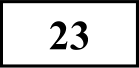 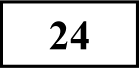 собственной жизнью.Надежда Яковлевна Мандельштам выучила стихотворения мужа, чтобы воспитать в себе безукоризненное чутьё к слову.Суворов был величайшим полководцем России за всю её историю.Ответ:   	Какие из перечисленных утверждений являются верными? Укажите номера ответов.Предложение 27 содержит повествованиеВ предложениях  1—6 представлено описание.Предложения  7—10 содержат элементы описания.В предложениях 42——47 содержится рассуждение.В предложении 17 присутствует элемент описания.Ответ:   	Из предложений 42——44 выпишите контекстные антонимы.Ответ:   	Среди предложений 21—29 найдите такое(-ие), которое(-ые) связано(-ы) с предыдущим с помощью лексического повтора. Напишите номер(-а) этого(-их) предложения(-ий).Ответ:   	   «Автор, характеризуя важную роль генов в нашей судьбе, использует троп (А) (предложение 2). Однако (Б) («величайший россиянин всех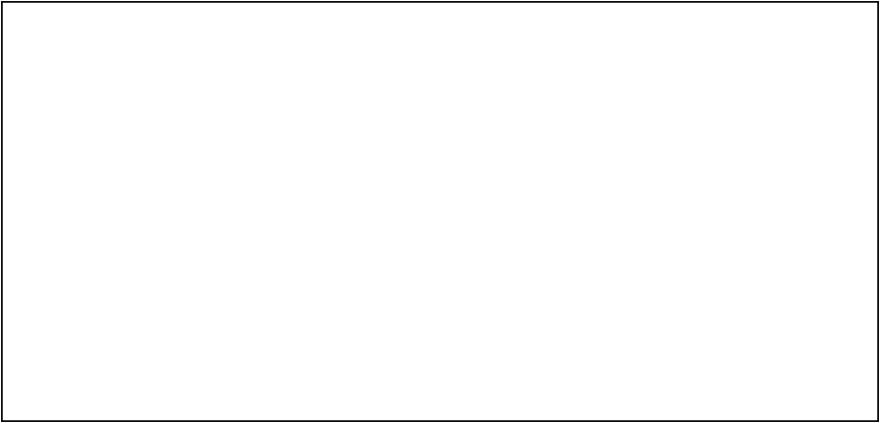 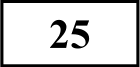 времен» в предложении 11) подчёркивает важность поиска жизненного призвания  вопреки  наследственности. А какой, по мнению публициста, могла быть судьба А.В. Суворова, если бы он покорно подчинился «диктатуре генов»? Такой синтаксический приём, как (В) (предложения 18—19), позволяет читателю понять это.Тогда что же поможет нам стать хозяевами собственной судьбы? (Г)(предложение  43) дает ответ  на этот вопрос».Список терминов:метонимиясравнительный  оборотряд однородных членовметафоравопросно-ответная форма изложениясинонимыконтекстные  антонимыградациялексический повтор Ответ: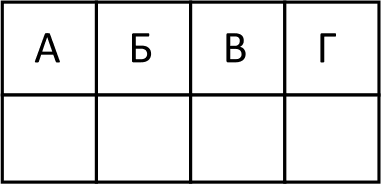 Часть 2   Напишите  сочинение  по  прочитанному тексту.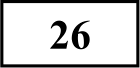 Сформvлируйте одну из проблем, поставленных автором текста Прокомментируйте сформулированную проблему. Включите в комментарий два примера-иллюстрации из прочитанного текста, которые, по Вашему мнению, важны для понимания проблемы исходного текста (избегайте  чрезмерного  цитирования).Сформvлируйте позицию автора (рассказчика). Напишите, согласны или не согласны Вы с точкой зрения автора прочитанного текста. Объясните почему. Своё мнение аргументируйте, опираясь в первую очередь на читательский опыт, а также на знания и жизненные наблюдения (учитываются первые два аргумента).Объём сочинени—я	не менее 150 слов.Работа, написанная без опоры на прочитанный текст (не по данному тексту), не оценивается. Если сочинение представляет собой пересказанный или полностью переписанный исходный текст без каких бы то ни было комментариев, то такая работа оценивается нулём баллов.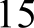 Система оценивания  экзаменационной работы  по русскому языку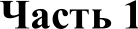 За верное выполнение заданий 2—6, 8—14, 16—25 экзаменуемый получает по 1 баллу. За неверный ответ или его отсутствие выставляется 0 баллов.За выполнение заданий 1 и 15 может быть выставлено от 0 до 2 баллов. Верным считается ответ, в котором есть все цифры из эталона и отсутствуют другие цифры. 1 балл ставится, если: одна из цифр, указанных в ответе, не соответствует эталону; отсутствует одна из цифр, указанных в эталоне ответа. Во всех других случаях выставляется 0 баллов.За выполнение задания 7 может быть выставлено от 0 до 5-и баллов. За выполнение задания 26 может быть выставлено от 0 до 4-х баллов. Верным считается ответ, в котором есть все цифры из эталона и отсутствуют другие цифры. За каждую верно указанную цифру, соответствующую номеру из списка, экзаменуемый получает по 1 баллу.Часть 2Критерии оценивания  заданий с развёрнутым  ответом 	Информация  о тексте	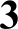 Критерии оценивания  задания  с развёрнутым ответом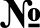 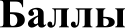 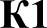 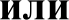 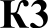 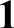 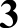 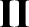 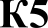 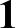 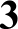 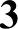 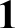 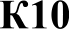 При оценке грамотности (K7—K10) следует учитывать объём сочинения. Указанные в таблице нормы оценивания разработаны для сочинения объёмом в 150—300 слов.Если в сочинении менее 70 слов, то такая работа не засчитывается и оценивается 0 баллов, задание считается невыполненным.При оценке сочинения объёмом от 70 до 150 слов число допустимых ошибок четырёх видов (K7—K10) уменьшается.  2 балла по этим критериям   ставится   в  следующих случаях:K7 — орфографических ошибок нет (или допущена одна негрубая ошибка);K—8    пунктуационных ошибок нет (или допущена одна негрубаяошибка).1 балл по этим критериям  ставится  в следующих  случаях: K7 — допущено не более двух ошибок;K8 — допущено одна—три ошибки; K9 — грамматических ошибок нет;Kl0 — допущено не более одной речевой ошибки.Высший балл по критериям K7—K12 за работу объёмом от 70 до 150 слов не ставится.Если сочинение представляет собой пересказанный или полностью переписанный исходный текст без каких бы то ни было комментариев, то такая работа по всем аспектам  проверки (K1  Kl2) оценивается 0 баллов.Если в работе, представляющей собой переписанный или пересказанный исходный текст, содержатся фрагменты текста экзаменуемого, то при проверке учитывается только то количество слов, которое принадлежит экзаменуемому. Работа, написанная без опоры на прочитанный текст (не по данному тексту), не оценивается.№ заданияОтвет114  <или> 412так344завидно5технические6лягтеДопущено более трёх ошибок01311Соблюдение этических нормЭтические ошибки в работе отсутствуют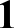 Допущены этические ошибки (одна и более)0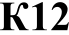 Соблюдение фактологической точности  в фоновомматериалеФактические ошибки в фоновом материале отсутствуют1Допущены фактические ошибки (одна и более) вфоновом материале0Максимальное количество баллов за всю письменную работу(КА—K12)Максимальное количество баллов за всю письменную работу(КА—K12)24